SINDACATO ITALIANO GESTORI IMPIANTI SPORTIVIDOMANDA DI AFFILIAZIONE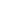 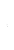 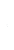 Anno …………                                   Prima affiliazione                                                                   RinnovoPer formalizzare l’iscrizzione è necessario inviare il seguente modulo compilato e firmato dal Legale Rappresentante all’indirizzo info@sindacatosigis.it , unitamente alla distinta di versamneto su IBAN: XXXXXXXEuro 200,00 per nr.1 impianto Euro 300,00 da nr. 2 a nr. 4 impianti Euro 400,00 da nr. 5 impiantiCAUSALE: quota socio anno 2023+ nome della società Verona, li	TIMRO E FIRMA del Legale RappresentanteIl sottoscritto inoltre, presa visione dell’informativa per il trattamento dei dati ex. art. 13 del Regolamento EU679/2016, che dichiara di conoscere integramente, ATTESA:di aver liberamente fornito i propri dati personali e pertanto, relativamente ai trattamenti che si rendano necessari nell’ambito delle finalità esplicitate nell’informativa:                                                                                        ESPRIME IL PROPRIO CONSENSO  Data, li  	TIMBRO E FIRMA del Legale RappresentantePER ACETTAZIONEIl Delegato SIGISSINDACATO ITALIANO GESTORI IMPIANTI SPORTIVIInformativa di privacy ai sensi dell’art. 13 del regolamento (UE) 679/2016Ai sensi dell’art. 13 del Regolamento (UE) 679/2016, La informiamo che i Suoi dati personali forniti per l’adesione all’associazione SINDACATO SIGIS, d’ora in poi SIGIS, formano oggetto di trattamento nel rispetto della normativa vigente sula protezione dei dati personali.Finalità e modalità del trattamentoI dati personali riportati sulla scheda di iscrizione e nei documenti allegati (“Dati”) saranno trattati in forma automatizzata e/o cartacea da SIGIS per l’adempimento di ogni onere relativo all’adesione all’associazione, per finalità statistiche e per l’invio di materiale informativo o promozionale di SIGIS e dei suoi eventi;Natura del conferimento dei datiIl conferimento dei dati personali che La riguardano e di cui SIGIS entrerà in possesso sono indispensabili per l’espletamento del servizio. In caso di mancato conferimento non sarà possibile perfezionare la richiesta di iscrizione.Categorie di destinatariI dati forniti per le suddette finalità saranno trattati da personale interno SIGIS e comunicati, in Italia, al personale autorizzato di SIGIS per l’espletamento delle attività necessarie alla gestione dei dati stessi per le finalità suindicate e potranno essere portati a conoscenza di terzi per i quali ciò risulti necessario e indispensabile ( o comunque funzionale) per lo svolgimento delle finalità del trattamento indicate; a tal proposito si precisa che, per l’invio e diffusione dei comunicati stampa (della newsletter), tali dati saranno comunicati e messi in condivisione con OLIMPIA COMUNICAZIONE SRL, la quale è stata nominata Responsabile di detto trattamento. Alcuni dati (nome, cognome, azienda, sito internet), inoltre, saranno oggetto di diffusione mediante pubblicazione nelle sezioni “Soci” del sito web dell’associazione SIGIS.In alcuni casi i dati personali saranno comunicati, diffusi, ceduti o comunque trasferiti a terzi per scopi illeciti e, comunque, senza rendere idonea informativa agli interessati e acquisirne il consenso, ove richiesto dalla legge. Resta salva l’eventuale comunicazione dei dati su richiesta dell’autorità giudiziaria o di pubblica sicurezza, nei modi e nei casi previsti dalla legge. I dati personali non saranno trasferiti all’estero, verso Paesi o Organizzazioni internazionali non appartenenti all’Unione Europea che non garantiscono un livello di protezione adeguato, riconosciuto, ai sensi dell’art.45 GDPR, sulla base di una decisione di adeguatezza della Commissione UE. Nel caso in cui si renda necessario per l’erogazione dei servizi, il trasferimento dei dati personali verso Paesi o Organizzazioni internazionali extra UE per cui la Commissione non abbia adottato alcuna decisione di adeguatezza ai sensi dell’art. 45 GDPR, avrà luogo solo in presenza di garanzie adeguate fornite dal Paese o dall’Organizzazione destinatari, ai sensi dell’art. 46 GDPR e a condizione che gli interessati dispongano di diritti azionabili e mezzi di ricorso effettivi. In mancanza di una decisione di adeguatezza della Commissione, ai sensi dell’art. 45 GDPR, o di garanzie adeguate, ai sensi dell’art. 46 GDPR, comprese le norme vincolanti d’impresa, il trasferimento transfrontaliero avrà luogo soltanto se si verifica una delle condizioni indicate dall’art. 49 GDPR.Diritti dell’intestatarioGli artt. 15-22 del Regolamento (UE) 679/2016 conferiscono all’interessato l’esercizio dei seguenti diritti: Chiedere la conferma dell’esistenza o meno dei propri dati personali; Ottenere le indicazioni circa le finalità di trattamento, le categorie dei dati personali, i destinatari o le categorie di destinatari a cui i dati personali sono stati o saranno comunicati, e quando possibile, il periodo di conservazione;Ottenere la rettifica e la cancellazione dei dati;Ottenere la limitazione del trattamento; Ottenere la portabilità dei dati, ossia riceverli da un Titolare del trattamento, in un formato strutturato, di uso comune e leggibile da dispositivo automatico, e trasmetterli ad un altro titolare del trattamento senza impedimenti, qualora sussistano i requisiti previsti dalla legge;Opporsi ad un processo decisionale automatizzato relativo alle persone fisiche, compresa la profilazione;Qualora il trattamento sia basato sul consenso, revocare il proprio consenso in qualsiasi momento (ex art. 7 comma 3 GDPR)Ai sensi dell’art. 77del Regolamento UE, qualora l’interessato ritenga che il trattamento avente ad oggetto i Suoi dati personali violi il presente regolamento, ha diritto di proporre reclamo all’Autorità di controllo. È possibile esercitare i diritti di cui agli artt. 15-22 del Regolamento (UE) 679/2016 o chiedere informazioni sul trattamento dei dati personali inoltrando un messaggio e-mail all’indirizzo info@sindacatosigis.it , che avremmo cura di riscontrare in breve tempo. In ogni caso non oltre i 15gg del ricevimento di richiesta. Periodo di conservazione dei datiI dati oggetto di trattamento saranno conservati per un periodo di tempo non superiore a quello necessario a conseguire gli scopi per i quali essi sono stati raccolti o successivamente trattati, in ogni caso non oltre il tempo necessario per ottemperare ali obblighi di legge. I dati per i quali non è necessaria la conservazione per specifici obblighi di legge saranno immediatamente cancellati in caso di revoca o mancato rinnovo della richiesta di iscrizione. Luogo e trattamento dei dati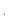 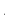 I dati saranno conservati su un server collocati presso la sede operativa SIGIS, che provvederà, dopo la decorrenza dei termini di conservazione secondo l’indicato criterio, ad adottare misure preordinate all’anonimizzazione degli stessi. Titolare del trattamentoTitolare del trattamento è SINDACATO SIGIS, Cod. Fisc.: 96453710582, con sede legale in Roma, Largo Giacomo Leopardi, 12- 00185 Roma; sede operativa in Verona, Via Corsini 5- 37132 Responsabile del trattamento OLIMPIA COMUNICAZIONE SNC con sede legale in Basiglio (MI) alla via Salvo D’Acquisto, P.IVA 0757260960 Il sottoscritto esprime il consenso per l’invio di materiale informativo o promozionale o notizie di eventi in materia di gestione elettronica documentale e privacy da parte di partner esterni all’Associazione. DataFirma e TimbroCompilare in stampatello tutti i campi sottoindicati:RAGIONE SOCIALETelefono fisso                                                                      cellulareEmail                                                                                     PECCODICE FISCALE                                                                  P.IVAPERSONA DI RIFERIMENTO: Nome                                                                                   cognomeLEGALE RAPPRESENTANTE:Nome                                                                                    cognomeCellulare                                                                               mailSEDE LEGALE: via                                                                cittàCap                                                                                        provinciaSEDE OPERATIVA (se diversa dalla sede legale):Via                                                                                            cittàCap                                                                                           provinciaIMPIANTO/CENTRO SPORTIVO:Nome impianto                                                                       città                                          prov. Nome impianto                                                                       città                                          prov.Nome impianto                                                                       città                                          prov.Nome impianto                                                                       città                                          prov.Nome impianto                                                                       città                                          prov.Nome impianto                                                                       città                                          prov.Nome impianto                                                                       città                                          prov.Nome impianto                                                                       città                                          prov.Nome impianto                                                                       città                                          prov.   Nome impianto                                                                       città                                          prov.